Проводите выходные с нами…грузинское очарование ждет ВасКутаиси – Батуми – Кутаиси(прибытие и вылет с Кутаиси)                                                    4 дня/ 3 ночиЗаезд каждый четверг и пятница1 день. Прибытие в красивейший город Кутаиси. 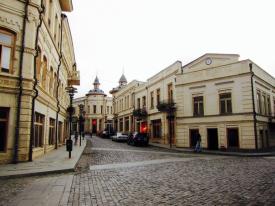 Расположившись на обоих берегах реки Риони, среди живописных пейзажей западной Грузии, дышит историей и вдохновением город Кутаиси. Трансфер в гостиницу, размещение в отеле и выезд на экскурсию. Посетим Монастырь Баграти - Успения Богородицы. Один из самых больших храмов в Грузии и один из важнейших по своей исторической роли. Монастырь Моцамета, славится древним поверием - монастырь исполнения желаний, далее монастырь и академию Гелати, основанную великим грузинским царем Давидом IV – строителем. Этот средневековый монастырь  является наследием ЮНЕСКО с 1994 года. Храм является культурным и религиозным центром Грузии. Далее посетим уникальную природную пещеру «Прометея», в городе Цхалтубо, недалеко от Кутаиси. 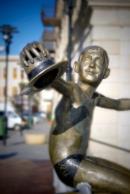 Возвращение в отель. Ужин и ночь в гостином доме в Кутаиси. При желании, можно эту ночь заменить на ночь в Батуми. 
2 день. Завтрак в гостинице. Выезд в Аджарию (дорога 150км) 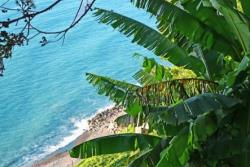 Первое, что мы посетим по дороге из красот Аджарии – это Ботанический сад, который основан в 1912 году  ботаником А.Н. Красновым. Это настоящий «Эдемский сад», - с гордостью заявляют батумцы.  Здесь собраны образцы самых редких, диковинных и красивых растений мира. На огромной территории сада собрана коллекция из 2037 единиц древесных пород.Лишь 104 из них кавказского происхождения, а остальные привезены из разных уголков планеты. различные климатические и ландшафтные зоны. Это воистину дивный оазис на всем побережье Черного моря, излюбленное место отдыхающих. Прибытие в Батуми. Остановка на обед (доп. плата на месте). Батуми – сердце Аджарии, это город, уютно расскинувшийся на черноморском побережии, оставит в вашем сердце неизгладимые  впечетления. Здесь все дышит ритмом грузинских танцев, динамичной современностью, гордой и богатой культурой.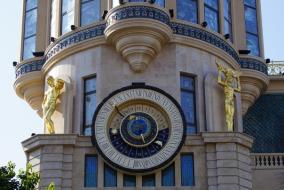 При въезде в Батуми мы посетим технологический Музей Братьев Нобель. Сегодняшняя Грузия оценила огромный вклад братьев Нобель в зарождение национальной экономики и увековечила их память. Прокатимся на подъемниках так высоко, что сможем увидеть весь Батуми как на ладони. Захватывающая незабываемая панорама!!! 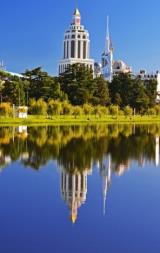 Все знают легенду о золотом руне и аргонавтах, именно ей посвящена Площадь Аргонавтов со статуей Медеи. Далее мы отправимся в Сарпи (граница Грузии и Турции), насладимся чистым морским воздухом, и налюбовавшись Турецкой стороной на обратном пути,  мы заедем в крепость Гонио – Апсар, крепость была построена еще в I - II веках и функционировала как цитадель Римской, а позже Византийской Империи.	Гид поведает историю этого города и всей Аджарии в целом. BUS тур по Батуми.  Далее размещение в отеле, и свободное время.*Вечером Вас удивит это невероятное шоу,  завезенных специально из Франции, светомузыкальных фонтанов.  
Изюминкой вечера будет созерцания одной из самых уникальных и смелых задумок – Статуи Батумской Любви. Трогательную легенду, достойную пера Шекспира,  связанную з этой статуей, Вы услышите на месте. 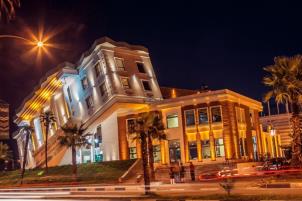 Ночь в гостинице Батуми.  	
3 день. Завтрак в гостинице. Выезд на экскурсию в горную Аджарию с дегустацией вина в винном доме Аджарии.Горная Аджария – самая теплая, и признано самая удивительная область Грузии. Здесь друг друга сменяют равнинные пейзажи, горные хребты, бережно одетые в зеленую листву, и изумительные водопады.  Вы увидите самую длинную реку Аджарии – Аджарисцкали, средневековый арочный мост, Махунцети, построенный в XI веке из валунов вулканической породы и горный водопад Махунцети с кристально чистой водой и высотой чуть более двадцати метров. 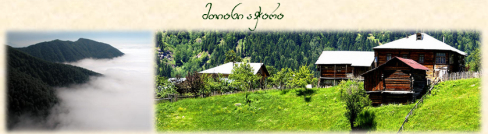 Далее Вас ожидает невероятно вкусный ужин (или обед) в горах в национальном ресторане «Ninias bagi», где Вы насладитесь вкуснейшей Аджарской кухней и самыми особенными в этом регионе хинкали, так как только здесь их готовят по старинному рецепту. Здесь же у Вас пройдет дегустация Аджарского вина и чачи, а так же при желании, можете сами попытаться выловить живую форель, которую Вам сразу же приготовят и подадут на стол.  Ночь в Батуми.
  
4 день. Завтрак в гостинице. Трансфер в аэропорт Кутаиси. Посадка на рейс. Завершение обслуживание. Счастливое возвращение домой.ЦЕНЫ УКАЗАНЫ ЗА ЧЕЛОВЕКА В НОМЕРЕ ЗА ВЕСЬ ТУР, в USD(первая цена-это весь год кроме 4х месяцев, вторая цена - это 01.06-01.10.2016 год)Стоимость тура на детей:
При проживании в номере дабл (1+1):
Дети (0-3) бесплатно (номер сингл) 
Дети (03-09) оплата 60% (номер дабл ) 
Дети (10  и выше) 100% оплата (номер дабл) 

При проживании в номере трипл (2+1 ):
Дети (0-3) бесплатно (номер дабл) 
Дети (03-09) оплата 30% (номер дабл + экстра бед ) 
Дети (10 -11) 50 % оплата (номер дабл + экстра бед) 
Дети (12 и выше) 100% оплата (номер трипл)При проживании в номере 4х местном (2+2 ):
Дети (0-3) бесплатно (номер трипл), 2 детей (0-3) 20% оплата (номер трипл) 
Дети (03-09) оплата 30% (номер трипл + экстра бед), 2детей (03-09) оплата 40% (номер трипл +экстра)
Дети (0-3 и 03-09) 30% оплата (номер трипл )
Дети (10 -11) 50 % оплата (трипл + экстра бед), 2 детей (10 -11) 50% оплата (трипл + экстра бед)
Дети (12 и выше) 100% оплата (номер 4х местный)
В стоимость тура входит:Трансфер в аэропорт Кутаиси и обратноВесь трансфер в период тураПроживание в период тура в гостиницах  «ВВ» (зависит от наличия мест)1 ночь в Кутаиси с ужином и завтракомВсе указанные в туре экскурсииОбслуживание квалифицированного гидаВходные билетыПодъемники в БатумиВинная дегустация и обед ( или ужин) в национальном ресторане в горах Страховка Примечание: * Увидеть достопримечательности вечернего Батуми: фонтаны и Статую Любви,  возможно только,  при хороших погодных условиях. 
*При проживании в 5* отелях, тур пересчитывается под запрос.МЫ ЖДЕМ ВАС В ГРУЗИИ!!!Проживание в Батуми и КутаисиПри группе 2 человека
 (DBL)При группе 3 человека
(TRPL)При группе 4 человека
(2DBL ROOM)При группе 5 человека
(1DBL ROOM TRPL)При группе 6 человека
(3DBL ROOM)Отели 3***:
Батуми:  Ирисе/ Сити стар, Престиж палас 3*** и Кутаиси гостиный дом с НВ330$380$320$370$280$335$265$315$240$290$Отели 4***:
БАТУМИ:Эра палас, Аиси, Брайтон, Алик, Санапиро 4****и Кутаиси отель 3***365$415$350$405$315$365$295$345$270$325$Отели 4***+:
Батуми: «Адмирал», «Пиаца фор коллор», «Пиаца Бутик», «Танжерин» апарт и в Кутаиси отель «Баграти 1003» 4****399$455$390$445$350$405$330$390$305$365$